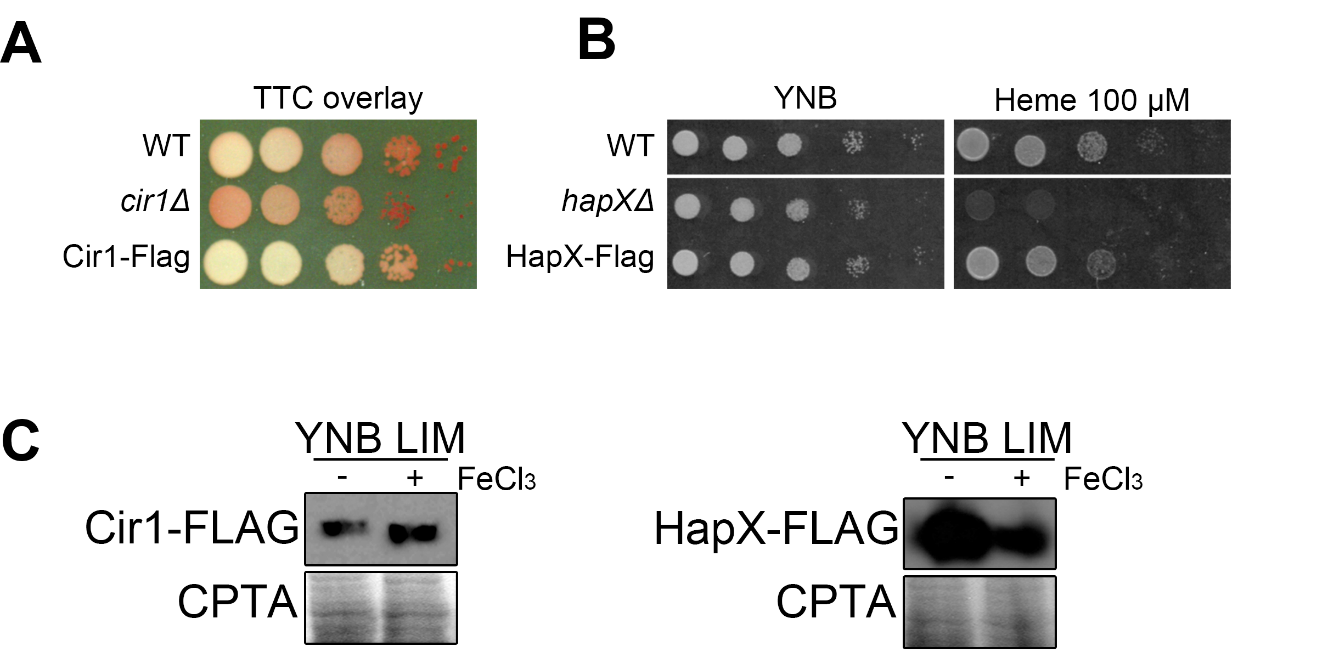 Fig. S1. Growth of strains producing Cir1-FLAG or HapX-FLAG was monitored in YPD with triphenyltetrazolium chloride (TTC) (A) or in YNB low-iron medium containing heme (B), respectively. Ten-fold serial dilutions of cells (starting at 105 cells) were spotted onto the plates and incubated at 30C for 2 d. (C) The abundance of proteins fused with the FLAG epitope tag was determined by western blotting. The strains producing Cir1-FLAG or HapX-FLAG were incubated in YNB low-iron (– ) or high-iron (+100 M FeCl3) medium at 30C for 6 h. The membranes were stained with copper phthalocyanine-3,4ʹ,4ʺ,4ʹʺ-tetrasulfonic acid tetrasodium (CPTA) to stain the total protein, confirming equal loading of each sample.